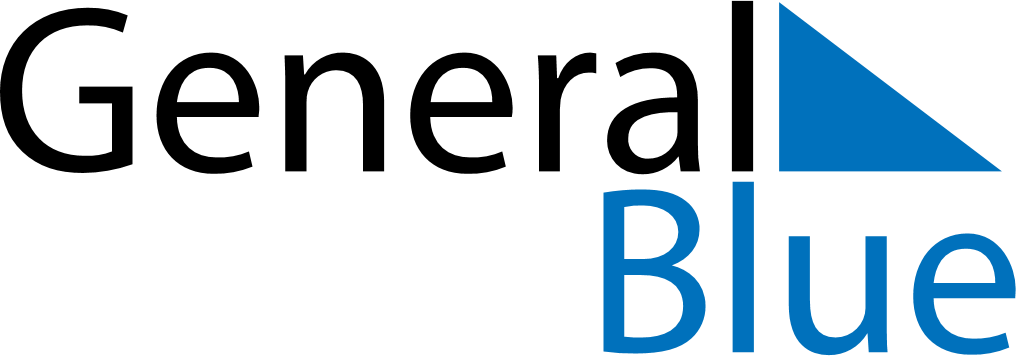 September 2173September 2173September 2173September 2173September 2173SundayMondayTuesdayWednesdayThursdayFridaySaturday123456789101112131415161718192021222324252627282930